SECTION 1: PRINCIPAL RESPONSIBILITY  SECTION 2: ESSENTIAL CAPABILITIES & EXPERIENCE (For selection purposes)SECTION 3: ACTIVITIES & BEHAVIOURSBEHAVIOURSLEADERSHIPStrategic perspective C Takes an interest in the organisation beyond own role. Acts in the best interests of the organisation as a whole, rather than just own area or department. Understands policies and procedures, and prepares for the consequences of own actions.Openness to changeB Supports, promotes and puts into practice change.  Introduces new ways of doing things and encourages others to accept them. Overcomes barriers to change.Negotiation and influencing B Uses logic and reason to influence others. Persuades people by using powerful arguments. Identifies clear aims in negotiations and achieves satisfactory outcomes..WORKING WITH OTHERSRespect for race and diversity A. Understands other people’s views and takes them into account. Is tactful and diplomatic when dealing with people, treating them with dignity and respect at all times. Understands and is sensitive to social, cultural and racial differencesTeamworking C Works effectively as a team member and helps build relationships within it. Actively helps and supports others to achieve team goals.Community and Customer FocusB Sees things from the customer’s point of view and encourages others to do the same. Builds a good understanding and relationship with the community that is served.Effective communication B Communicates all needs, instructions and decisions clearly. Adapts the style of communication to meet the needs of the audience. Checks for understanding.ACHIEVING RESULTSProblem solving B Gathers information from a range of sources to understand situations, making sure it is reliable and accurate. Analyses information to identify important issues and problems. Identifies risks and considers alternative courses of action to make good decisions.Planning  and organising  -C Plans and carries out activities in an orderly and well-structured way.  Prioritises tasks, uses time in the best possible way, and works within appropriate policy and proceduresPersonal responsibility B Takes personal responsibility for own actions and for sorting out issues or problems that arise. Is focused on achieving results to required standards and developing skills and knowledge.ResilienceB Shows confidence to  perform own  role without  unnecessary  support in  normal circumstances. Acts in an appropriate way and controls emotions.ROLE PROFILEOPCC CRIMINAL JUSTICE, PARTNERSHIP AND COMMISSIONING OFFICER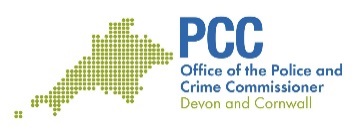 Principal ResponsibilityTo contribute to the effective delivery of the Police and Crime Plan and to assist in the development and enhancement of the Office of the Police and Crime Commissioner’s capability in criminal justice, commissioning services and promoting partnerships so as to enable the PCC to deliver efficient and effective policing of Devon, Cornwall and the Isles of Scilly.   In particular to:  Represent  the  Police  and  Crime  Commissioner  at  strategic  meetings/seminars   as  directed  and engage  with partners  on  issues falling within the remit of the criminal justice, partnerships and commissioning portfolioLead on key areas of policy and programmes as required by the PCC, CEO and line managerAssist partners to build capacity to deliver services within  Devon and Cornwall, by providing advice and guidance on bidding for grants and fundsMonitor and report upon the impact of spending against contracts and grants awarded by the Police and Crime CommissionerContribute to the effective briefing of the Police and Crime Commissioner to ensure he/she is up to date on issues within the criminal justice, partnerships and commissioning portfolioSupport  the  work  of the  Police  and  Crime  Commissioner  in  fulfilling  any  legal  responsibilities, including the collection and analysis of dataProvide effective scrutiny of areas of police performance falling within the remit of the criminal justice, partnerships and commissioning  portfolio and  establish effective working links with relevant force officersProvide effective scrutiny of areas of partnership performance falling within the remit of the criminal justice, partnerships and commissioning  portfolio and establish effective working links with relevant representatives/staff from partner organisationsDevelop,  implement  and  report  upon  mechanisms  for  partnership  engagement  and  public/victim consultation, obtaining/using quantitative and qualitative dataAssist in the  production of the Police and Crime  Commissioner's Annual report and the Police and Crime PlanTo contribute to the effective delivery of the Police and Crime Plan and to assist in the development and enhancement of the Office of the Police and Crime Commissioner’s capability in criminal justice, commissioning services and promoting partnerships so as to enable the PCC to deliver efficient and effective policing of Devon, Cornwall and the Isles of Scilly.   In particular to:  Represent  the  Police  and  Crime  Commissioner  at  strategic  meetings/seminars   as  directed  and engage  with partners  on  issues falling within the remit of the criminal justice, partnerships and commissioning portfolioLead on key areas of policy and programmes as required by the PCC, CEO and line managerAssist partners to build capacity to deliver services within  Devon and Cornwall, by providing advice and guidance on bidding for grants and fundsMonitor and report upon the impact of spending against contracts and grants awarded by the Police and Crime CommissionerContribute to the effective briefing of the Police and Crime Commissioner to ensure he/she is up to date on issues within the criminal justice, partnerships and commissioning portfolioSupport  the  work  of the  Police  and  Crime  Commissioner  in  fulfilling  any  legal  responsibilities, including the collection and analysis of dataProvide effective scrutiny of areas of police performance falling within the remit of the criminal justice, partnerships and commissioning  portfolio and  establish effective working links with relevant force officersProvide effective scrutiny of areas of partnership performance falling within the remit of the criminal justice, partnerships and commissioning  portfolio and establish effective working links with relevant representatives/staff from partner organisationsDevelop,  implement  and  report  upon  mechanisms  for  partnership  engagement  and  public/victim consultation, obtaining/using quantitative and qualitative dataAssist in the  production of the Police and Crime  Commissioner's Annual report and the Police and Crime PlanTo contribute to the effective delivery of the Police and Crime Plan and to assist in the development and enhancement of the Office of the Police and Crime Commissioner’s capability in criminal justice, commissioning services and promoting partnerships so as to enable the PCC to deliver efficient and effective policing of Devon, Cornwall and the Isles of Scilly.   In particular to:  Represent  the  Police  and  Crime  Commissioner  at  strategic  meetings/seminars   as  directed  and engage  with partners  on  issues falling within the remit of the criminal justice, partnerships and commissioning portfolioLead on key areas of policy and programmes as required by the PCC, CEO and line managerAssist partners to build capacity to deliver services within  Devon and Cornwall, by providing advice and guidance on bidding for grants and fundsMonitor and report upon the impact of spending against contracts and grants awarded by the Police and Crime CommissionerContribute to the effective briefing of the Police and Crime Commissioner to ensure he/she is up to date on issues within the criminal justice, partnerships and commissioning portfolioSupport  the  work  of the  Police  and  Crime  Commissioner  in  fulfilling  any  legal  responsibilities, including the collection and analysis of dataProvide effective scrutiny of areas of police performance falling within the remit of the criminal justice, partnerships and commissioning  portfolio and  establish effective working links with relevant force officersProvide effective scrutiny of areas of partnership performance falling within the remit of the criminal justice, partnerships and commissioning  portfolio and establish effective working links with relevant representatives/staff from partner organisationsDevelop,  implement  and  report  upon  mechanisms  for  partnership  engagement  and  public/victim consultation, obtaining/using quantitative and qualitative dataAssist in the  production of the Police and Crime  Commissioner's Annual report and the Police and Crime PlanTo contribute to the effective delivery of the Police and Crime Plan and to assist in the development and enhancement of the Office of the Police and Crime Commissioner’s capability in criminal justice, commissioning services and promoting partnerships so as to enable the PCC to deliver efficient and effective policing of Devon, Cornwall and the Isles of Scilly.   In particular to:  Represent  the  Police  and  Crime  Commissioner  at  strategic  meetings/seminars   as  directed  and engage  with partners  on  issues falling within the remit of the criminal justice, partnerships and commissioning portfolioLead on key areas of policy and programmes as required by the PCC, CEO and line managerAssist partners to build capacity to deliver services within  Devon and Cornwall, by providing advice and guidance on bidding for grants and fundsMonitor and report upon the impact of spending against contracts and grants awarded by the Police and Crime CommissionerContribute to the effective briefing of the Police and Crime Commissioner to ensure he/she is up to date on issues within the criminal justice, partnerships and commissioning portfolioSupport  the  work  of the  Police  and  Crime  Commissioner  in  fulfilling  any  legal  responsibilities, including the collection and analysis of dataProvide effective scrutiny of areas of police performance falling within the remit of the criminal justice, partnerships and commissioning  portfolio and  establish effective working links with relevant force officersProvide effective scrutiny of areas of partnership performance falling within the remit of the criminal justice, partnerships and commissioning  portfolio and establish effective working links with relevant representatives/staff from partner organisationsDevelop,  implement  and  report  upon  mechanisms  for  partnership  engagement  and  public/victim consultation, obtaining/using quantitative and qualitative dataAssist in the  production of the Police and Crime  Commissioner's Annual report and the Police and Crime PlanTo contribute to the effective delivery of the Police and Crime Plan and to assist in the development and enhancement of the Office of the Police and Crime Commissioner’s capability in criminal justice, commissioning services and promoting partnerships so as to enable the PCC to deliver efficient and effective policing of Devon, Cornwall and the Isles of Scilly.   In particular to:  Represent  the  Police  and  Crime  Commissioner  at  strategic  meetings/seminars   as  directed  and engage  with partners  on  issues falling within the remit of the criminal justice, partnerships and commissioning portfolioLead on key areas of policy and programmes as required by the PCC, CEO and line managerAssist partners to build capacity to deliver services within  Devon and Cornwall, by providing advice and guidance on bidding for grants and fundsMonitor and report upon the impact of spending against contracts and grants awarded by the Police and Crime CommissionerContribute to the effective briefing of the Police and Crime Commissioner to ensure he/she is up to date on issues within the criminal justice, partnerships and commissioning portfolioSupport  the  work  of the  Police  and  Crime  Commissioner  in  fulfilling  any  legal  responsibilities, including the collection and analysis of dataProvide effective scrutiny of areas of police performance falling within the remit of the criminal justice, partnerships and commissioning  portfolio and  establish effective working links with relevant force officersProvide effective scrutiny of areas of partnership performance falling within the remit of the criminal justice, partnerships and commissioning  portfolio and establish effective working links with relevant representatives/staff from partner organisationsDevelop,  implement  and  report  upon  mechanisms  for  partnership  engagement  and  public/victim consultation, obtaining/using quantitative and qualitative dataAssist in the  production of the Police and Crime  Commissioner's Annual report and the Police and Crime PlanTo contribute to the effective delivery of the Police and Crime Plan and to assist in the development and enhancement of the Office of the Police and Crime Commissioner’s capability in criminal justice, commissioning services and promoting partnerships so as to enable the PCC to deliver efficient and effective policing of Devon, Cornwall and the Isles of Scilly.   In particular to:  Represent  the  Police  and  Crime  Commissioner  at  strategic  meetings/seminars   as  directed  and engage  with partners  on  issues falling within the remit of the criminal justice, partnerships and commissioning portfolioLead on key areas of policy and programmes as required by the PCC, CEO and line managerAssist partners to build capacity to deliver services within  Devon and Cornwall, by providing advice and guidance on bidding for grants and fundsMonitor and report upon the impact of spending against contracts and grants awarded by the Police and Crime CommissionerContribute to the effective briefing of the Police and Crime Commissioner to ensure he/she is up to date on issues within the criminal justice, partnerships and commissioning portfolioSupport  the  work  of the  Police  and  Crime  Commissioner  in  fulfilling  any  legal  responsibilities, including the collection and analysis of dataProvide effective scrutiny of areas of police performance falling within the remit of the criminal justice, partnerships and commissioning  portfolio and  establish effective working links with relevant force officersProvide effective scrutiny of areas of partnership performance falling within the remit of the criminal justice, partnerships and commissioning  portfolio and establish effective working links with relevant representatives/staff from partner organisationsDevelop,  implement  and  report  upon  mechanisms  for  partnership  engagement  and  public/victim consultation, obtaining/using quantitative and qualitative dataAssist in the  production of the Police and Crime  Commissioner's Annual report and the Police and Crime PlanRank/grade9LocationOPCCOPCCVetting ClearanceRV/CTCRole-Specific Training and CPD to be undertaken.Role-Specific Training and CPD to be undertaken.Role-Specific Training and CPD to be undertaken.Role-Specific Training and CPD to be undertaken.Formal Qualifications requiredDegree level OR equivalent experience from which similar levels of knowledge and understanding can be exhibited. Degree level OR equivalent experience from which similar levels of knowledge and understanding can be exhibited. Essential ICF Activities of the role Monitor and review organisational performanceReview external and internal environmentsPrepare strategic position papers and briefingsContribute to policy formulationProvide  specialist advice and knowledgeEvaluate information to support  actionPrepare  and deliver presentationsMonitor and review organisational performanceReview external and internal environmentsPrepare strategic position papers and briefingsContribute to policy formulationProvide  specialist advice and knowledgeEvaluate information to support  actionPrepare  and deliver presentationsEssential experience and specialist skills and knowledgeSound knowledge of the police service and the criminal justice system / partnersPrevious experience working in complex partnership environmentsProven ability to engage readily with new contacts, quickly gaining and retaining their trust or respect and developing shared goalsAn understanding of commissioning and contract / grant monitoringPrevious experience in performance monitoring, data gathering and data analysisExcellent communication skills, both verbal and written, with the ability to impart complex information to a diverse and non-technical audience. Proven ability to prioritise effectivelyProven ability of effective negotiation skills Proven problem solving ability Sound IT skillsExperience of working with diverse community groupsSound knowledge of the police service and the criminal justice system / partnersPrevious experience working in complex partnership environmentsProven ability to engage readily with new contacts, quickly gaining and retaining their trust or respect and developing shared goalsAn understanding of commissioning and contract / grant monitoringPrevious experience in performance monitoring, data gathering and data analysisExcellent communication skills, both verbal and written, with the ability to impart complex information to a diverse and non-technical audience. Proven ability to prioritise effectivelyProven ability of effective negotiation skills Proven problem solving ability Sound IT skillsExperience of working with diverse community groupsEssential BehaviouralCompetenciesStrategic perspective Openness to ChangeRespect for race, diversity and human rightsPersonal responsibilityTeam workingEffective communicationProblem solvingCommunity and customer focusPlanning and organisingCore ResponsibilitiesActivities
The role holder should effectively deliver these key requirements:Managing the OrganisationMonitor and review organisational performanceMonitor and review performance to identify improvements in service delivery.Managing the OrganisationReview external and internal environments
Evaluate and improve the environment in which the Force operates taking into consideration stakeholders needs and expectations.Managing the OrganisationAnalyse informationAnalyse a range of information noting patterns and trends. Present the results in an appropriate format. Managing the OrganisationMonitor quality of service provisionMonitor the effectiveness and quality of service being provided against set standards. Identify areas for improvement and potential shortfalls and make appropriate recommendations in line with organisational policy.Managing the OrganisationPrepare strategic position papers and briefings
Prepare position papers and briefings in response to questions from senior personnel and others in accordance with legislation and Force protocols.Managing the OrganisationParticipate in meetingsPrepare for and actively contribute within meetings in a clear, concise and relevant manner, ensuring decisions and actions are communicated to appropriate personnel.Managing the OrganisationProvide specialist advice and knowledgeProvide specialist advice and knowledge to colleagues, partners and other individuals and agencies to support the achievement of PCC priorities and enable compliance with PCC policy.Managing and Developing PeoplePrepare and deliver presentations Prepare and deliver information to diverse audiences ensuring that you use an appropriate communication style, operate equipment correctly and represent the values of the Service.Personal ResponsibilityPromote equality, diversity and Human Rights in working practices
Promote equality, diversity and Human Rights in working practices by developing and maintaining positive working relationships, ensuring that colleagues are treated fairly and contributing to developing equality of opportunity in working practices.Personal ResponsibilityMaintain standards of professional practice
Ensure your behaviour complies with Force values and organise your own work effectively to meet the demands of your role. Identify, implement and monitor development activities to enhance your own performance.Personal ResponsibilityWork as part of a team
Work co-operatively with team members and colleagues, contributing positively and constructively to the achievement of team and Force objectives.Personal ResponsibilityMaintain standards for the management of information 
Maintain personal responsibility for collection, recording, evaluation, information sharing, review, retention and disposal of information in compliance with codes of practice and Guidance in the Management of Information, information security policy, procedures and legislationPersonal ResponsibilityMake best use of technology
Make best use of technology in support of your role, ensuring correct operation and compliance with Force and legal requirements.